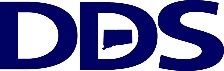 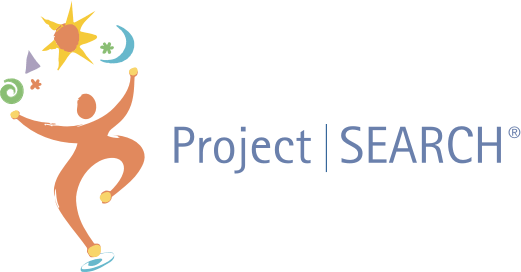 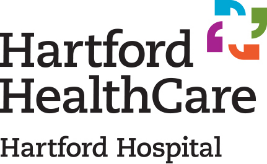 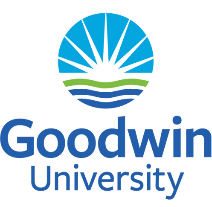 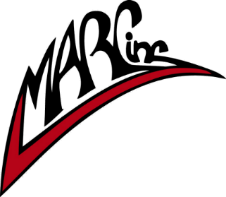 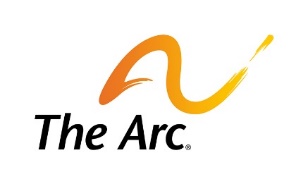 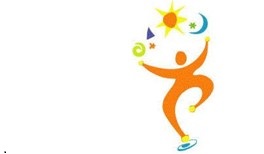 MARC, Inc. of Manchester                           							   PresentsProject  SEARCHCandidate Application2023-2024Candidate Name		 __________________________   Address          __________________________Phone          __________________________ Email	        __________________________Choice Host Site (Circle One)	 	Hartford Hospital   or   Goodwin UniversityApplication Purpose & GuidelinesThe purpose of this application packet is to outline the skill set of the Project SEARCH Intern Candidate.  This application enables the Selection Committee* to properly assess each Intern Candidate’s interests, skills, abilities and background.  The candidate, parent, counselor, teacher or employer may be contacted by the Selection Committee to gather additional information. Our goal is to select candidates who will be successful in Project SEARCH and reach independence and the outcome of competitive employment.Selection Process Includes the Following:All candidates must attend one information session.  	The dates are available on MARC, Inc. of Manchester website.Submit the completed application by Friday, May 26, 2023 to: MARC, Inc. of ManchesterProject SEARCH151 Sheldon RoadManchester, CT 06042For any questions please call or email Randi Hewitt(860) 646-5718 ext. 282 or rhewitt@marcct.org**Completing this Application does not guarAntee Acceptence **The selection committee will review the submitted applications and send out the invitations for the Skills Assessment Day held in June (date to TBD). It is mandatory selected applicants attend the Skills Assessment Day. The Selection Committee will only accept fully completed applications.  Any incomplete application will be disregarded and the Intern Candidate will not be accepted.If and when accepted into the program, notification will be sent by July 14, 2023If accepted, Intern Candidate must be able to pass a criminal background check and drug screening AND any volunteer onboarding paperwork needed by the host site including but not limited to records of certain immunization shots (MMR, Varicella, TB Testing and Flu Shot) with documentation from a doctor. Intern Signature X__________________________________________ Date _______________________Parent/Guardian Signature X_______________________________ Date _______________________*Project SEARCH Host Site Requirements for Hartford Hospital*Health Screening
All applicants must provide documentation of a COVID vaccine, Tuberculosis skin test from the last 12 months, and an MMR (measles, mumps, rubella) and varicella (chicken pox) vaccine or titer.Uniform Volunteers will be provided with a uniform that they must wear while volunteering in accordance with the Dress Code policy.Project SEARCH Application Packet Checklist*PLEASE NOTE*All required documents must be completed and sent together for application to be considered. Should you need assistance compiling this information please contact your DDS case manager. Most recent Individual Plan and Person-Centered Plan from DDS (including LON & LON SUMMARY) **Contact DDS for this**Anyone potential intern that will be graduating this year (2023) will need a transitional/IEP packet from the high schoolCompleted Project SEARCH Application Packet (Page 1-12)Recent Photo Copy of Connecticut Driver’s License or State ID CardCopy of Social Security CardCopy of Court Guardianship for intern (if applicable)Copy of current resumeReturn Completed Packet to:Project SEARCH - MARC, Inc. of Manchester151 Sheldon RoadManchester, CT 06042Contact:  Randi Hewitt, ISE/Project SEARCH Coordinator(860) 646-5718 ext. 282rhewitt@marcct.orgProject SEARCH Application for AdmissionApplicant Personal Information (Please print)Name:  Last ___________________ First ____________________ Middle_______________________Address:  Street ____________________________________ City ________________Zip ___________Home Phone: ___________________ Cell Phone: ___________________ Email: ________________School/ Program Currently Attending: __________________________________________________Social Security # _______________________	Date of Birth:  __________________________Is English your primary language? ☐ Yes    ☐ NoThis program is offered in English. If English is not the primary language, please indicate your primary language ____________,Choose one (optional) ☐ Male   ☐ Female ☐ Prefer not to discloseParent/Guardian Personal Information:Parent/Guardian Name: ______________________ Parent/Guardian Email: ___________________Address:  Street __________________________	City ___________________Zip ___________________Parent/Guardian Home Phone: ___________________Parent/Guardian Cell Phone: ____________Parent/Guardian Name: _______________________ Parent/Guardian email: __________________Address:  Street __________________________	City _____________________ Zip ________________Parent/Guardian Home Phone: _________________ Parent/Guardian Cell Phone: ______________As a parent or guardian do you have any information you believe would be helpful in getting to know your son/daughter? Please be specific ________________________________________________________________________________________________________________________________________________________________________________________________________________________________________________________________________________________________________________________________________________________________________________________________________________________________________________________________________________________________________________________________________________________________________________________________________________________________________________________________________________________________________________________________________________________________________________________________________________________________________________________________________________________________________________________________________________________________________________________________Release for Intern Candidate InformationAcceptance into Project SEARCH is dependent on Selection Committee reviewRelease: The candidate records (School, DDS, DORS) concerning my son/daughter may be transferred to MARC, Inc. of Manchester for review by the Project SEARCH staff and Selection Committee Team Members. Equal Opportunity:  Project SEARCH placement will be made without regard to race, color, age, sex, national origin, cultural or economic background, housing circumstances is entitled to equal opportunity for educational development.A two-week trial period will be required of all candidates who are accepted into Project SEARCH. The parent and candidate agree to comply with this procedure. Intern Signature X__________________________________________ Date _______________________Parent/Guardian Signature X_______________________________ Date _______________________Future Employment Preferences and BackgroundWhat is type of career interests you and why? __________________________________________________________________________________________________________________________________________________________________________________________________________________________________________________________________________________________________________________________________________________________________________________________________________________________________________________________________________________________________________How do you want to be employed in the community upon the completion of Project SEARCH?	                  ☐ Full-time		 ☐ Part-time (at least 16 hours)List jobs you do or have done in the school or in the community (paid or volunteer):Employer #1:  ________________________________Contact Number:  ____________________Supervisor’s Name: ___________________________           ☐ Paid		☐ UnpaidJob Duties:	1._____________________________________________________________2._____________________________________________________________3._____________________________________________________________Employer #2:  ________________________________Contact Number:  ____________________Supervisor’s Name: ___________________________           ☐ Paid		☐ UnpaidJob Duties:	1._____________________________________________________________2._____________________________________________________________3._____________________________________________________________Employer #3:  ________________________________Contact Number:  ____________________Supervisor’s Name: ___________________________           ☐ Paid		☐ UnpaidJob Duties:	1._____________________________________________________________2._____________________________________________________________3._____________________________________________________________Future Employment Preferences and BackgroundCheck areas below in where you would need assistance:  Parent or school staff may assist you in completing this section. ☐ Mobility	☐ Reading	☐ Attending to tasks	☐ Speech/language	☐ Hyperactivity	☐ Handling money	☐ Harming self or others	☐ Communicating/working with others☐ Attendance	☐ Decision making			☐ Self-care	☐ Adjusting to new situations	☐ Taking medication	☐ Theft				☐ Self-direction	☐ Work stamina (standing, stairs, lifting)☐ Personal needs on the job	☐ Hygiene and grooming☐ Other (Please note): ____________________________Have you ever been fired from, let go from, or asked to resign a job?  Yes        No If yes, please explain: ____________________________________________________________________________________________________________________________________Have you ever quit a job? 	Yes          No If yes, please explain: ________________________________________________________
TransportationHow do you plan to get to Project SEARCH? Please note: it will be the intern’s responsibility to get to and from the host site on-time each day.   ADA (white & blue transit van) 	 Public Transportation	    Family	       Other__________________________ (please be specific)Do you currently use ADA or Public Transportation independently?        Yes        No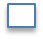 Service AgenciesDo you have a Vocational Rehabilitation Counselor from the Department of Rehabilitation Services (DORS)?            Yes 	        NoName_______________________________Phone______________________Town________________Do you have a Transition Advisor or Case Manager from the Department of Developmental Services (DDS)?	  Yes		NoName_______________________________Phone______________________Town________________      DDS # ______________________________Independent LivingWould you need to take any medications during the Project SEARCH day?            Yes 	        NoList any health of medical issues that may impact a successful job placement?Please list any other challenges or limitations that impact a successful job placement:Please list accommodations needed on-site:ReferencesList three references.Personal ReferenceName ______________________________ Relationship to Student ________________________Phone Number ________________________ Email Address ______________________________School ReferenceName ___________________________________ Title _____________________________________Phone Number _______________________ Email Address ________________________________Other ReferenceName ___________________________________ Title _____________________________________Phone Number ____________________________ Email Address ___________________________AssistanceThe person assisting the student to complete this application is:Name ____________________________________ Title _________________________________Organization ___________________________________  Phone Number ______________________ Email Address ____________________________Signature X______________________________ Date _________________________________Candidate Response QuestionWhy do you want to participate in Project SEARCH?  (Complete in your own words and/or person assisting will write the responses in the student’s own words)Project SEARCH Intern ContractRead the student contract below and sign and date.I, ___________________________________, understand that if I am accepted into the Project SEARCH program and must abide by the following terms and conditions:I will complete at least three unpaid job internships at host site.I will attend the program every day from 8:30 am- 2:30 pm (subject to change), Monday through Friday.I will dress appropriately and wear required attire (properly maintained hygiene).I will call my instructor and departmental supervisors when I am absent or tardy.I will make up any assignments missed due to excused absences.I will follow all the rules established by the program at my host site and take direction if needed.I will attend regularly scheduled meetings with my counselors, parents, teachers, and business staff.I will be an active participant and communicate any issues.I will actively pursue employment.I understand that while completing my internship at the host site, it is expected that I will complete a background check and immunizations required by the host site. It is understood that I will complete HIPPA and security training and abide by HIPPA regulations (there will be training and post testing that will be completed upon acceptance in the program)I understand I will need to go to the Project SEARCH Skills Assessment Day.I have read the above terms and conditions and agree to accept my placement in the Project SEARCH program. I understand that I may be asked to leave Project SEARCH if I fail to follow the terms and conditions.Intern Signature X_______________________________________________ Date __________________Parent/Guardian Signature X_____________________________________ Date _________________